Zpráva z pracovní cestyReisen&Caravan 2017FOTODOKUMENTACE: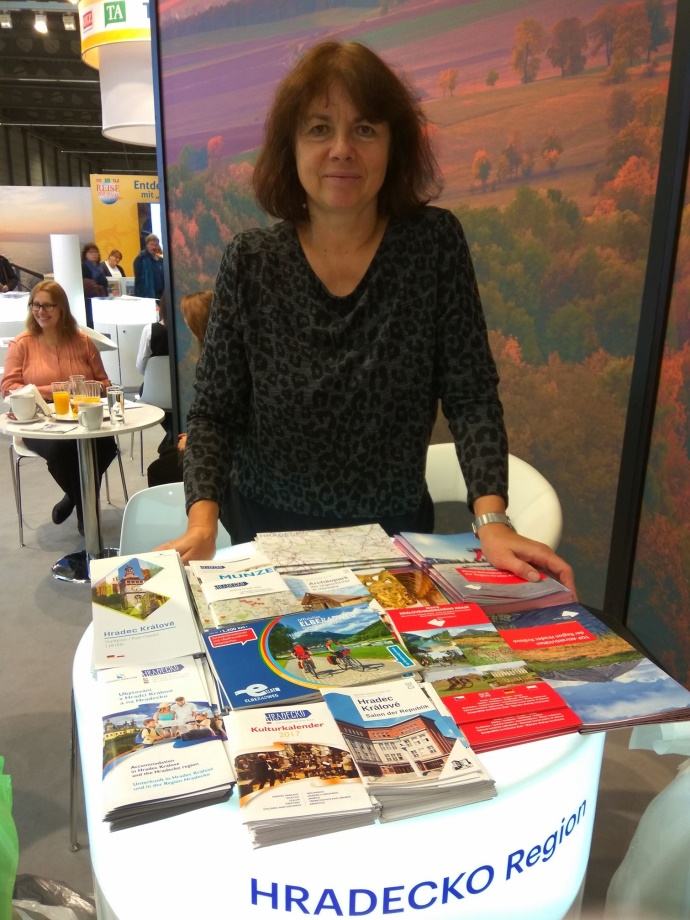 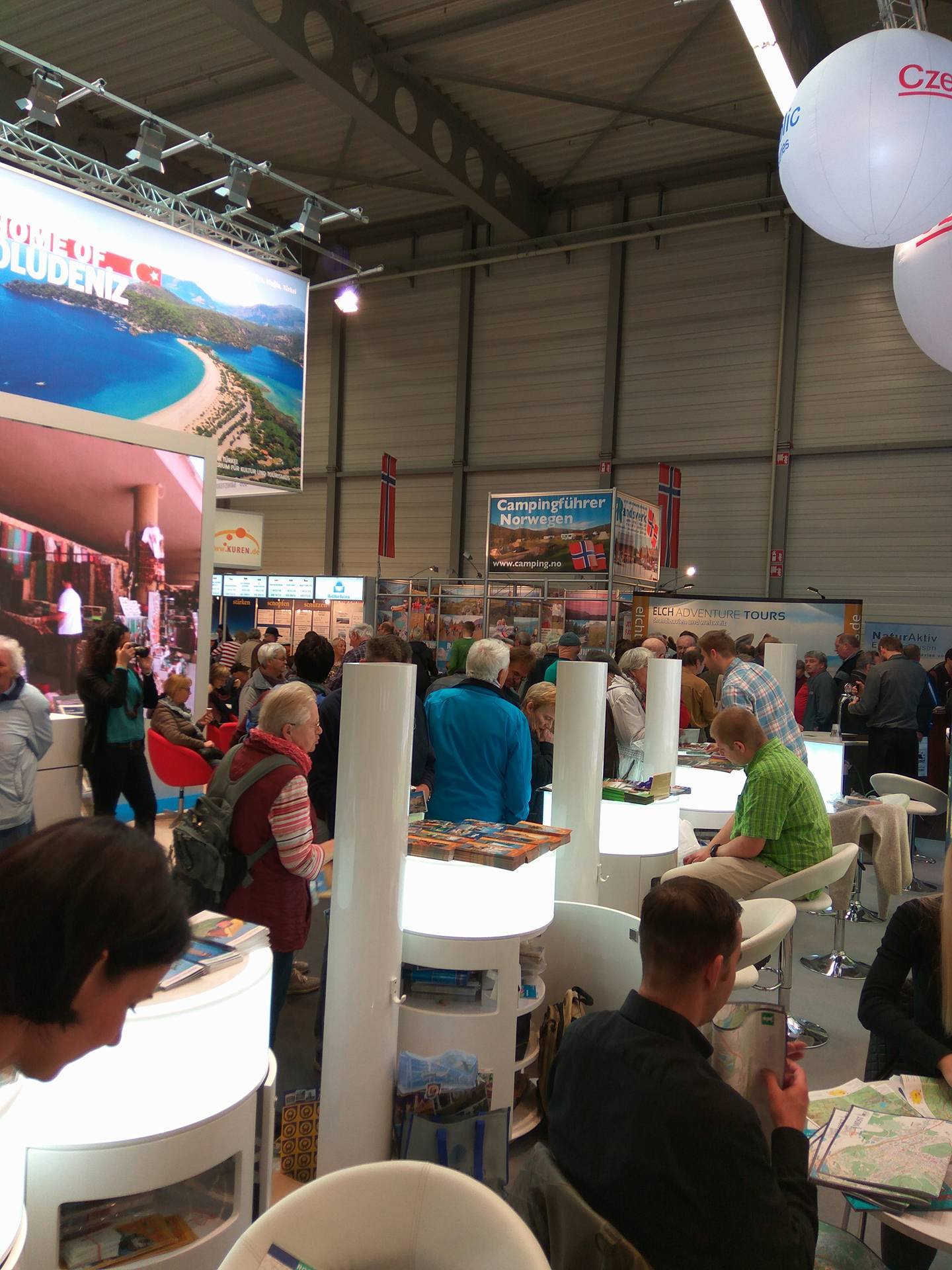 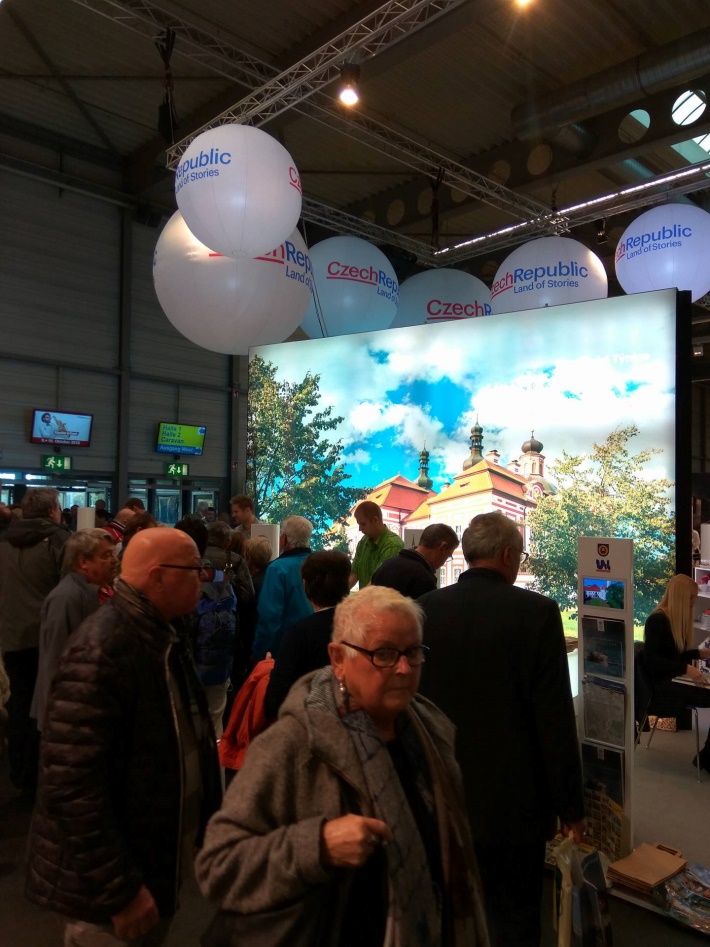 ÚČASTNÍCI:Daniela Manďáková, Denisa Merenusová DATUM:28. – 31. 10. 2017ÚČEL CESTY:Prezentace regionu Hradecko MÍSTO KONÁNÍ:Erfurt Messe, ErfurtHODNOCENÍ:Ve dnech 28. – 31. 10. 2017 proběhl největší veletrh „Reisen & Caravan“ v Durynsku se zaměřením na cestování a nabídku karavanů.  Během čtyř dní navštívilo veletrh více než 30.000 návštěvníků.  V rámci veletrhu probíhaly cestovatelské přednášky z celého světa. Region Hradecko se prezentoval v rámci expozice CzechTourism. Na stánku Hradecka měli návštěvníci největší zájem o vodní sporty, turistiku a cykloturistiku v oblasti Hradecka. Dále byl velký zájem o nabídku zimních sportů v regionu Krkonoš.V příštích letech doporučujeme opětovnou účast na veletrhu z důvodů zapamatování regionu Hradecko jako ideální destinace pro turisty s pestrou nabídkou sportovního i kulturního vyžití.  